ПЕРЕЧЕНЬдополнительных показателей самообследованияобщеобразовательной организацииМуниципальное бюджетное общеобразовательное учреждениемуниципального образования город Краснодаргимназия № 82 имени 30-й Иркутской Дивизии2019 год (на 01.01.2020 г.)1. Доступность взаимодействия с получателями образовательных услуг по телефону, по электронной почте, с помощью электронных сервисов, предоставляемых на официальном сайте организации в сети Интернет, в том числе наличие возможности внесения предложений, направленных на улучшение работы организации2. Доступность сведений о ходе рассмотрения обращений граждан, поступивших в организацию от получателей образовательных услуг (по телефону, по электронной почте, с помощью электронных сервисов, доступных на официальном сайте организации)3. Материально-техническое и информационное обеспечение организации4. Наличие необходимых условий для охраны и укрепления здоровья обучающихся        5. Условия для индивидуальной работы с обучающимися6. Наличие возможности развития творческих способностей и интересов обучающихся, включая их участие в конкурсах и олимпиадах (в том числе во всероссийских и международных), выставках, смотрах, физкультурных мероприятиях, спортивных мероприятиях, в том числе в официальных спортивных соревнованиях, и других массовых мероприятиях7. Наличие возможности оказания психолого-педагогической, медицинской исоциальной помощи обучающимся8. Наличие условий организации обучения и воспитания обучающихся с ограниченными возможностями здоровья и инвалидов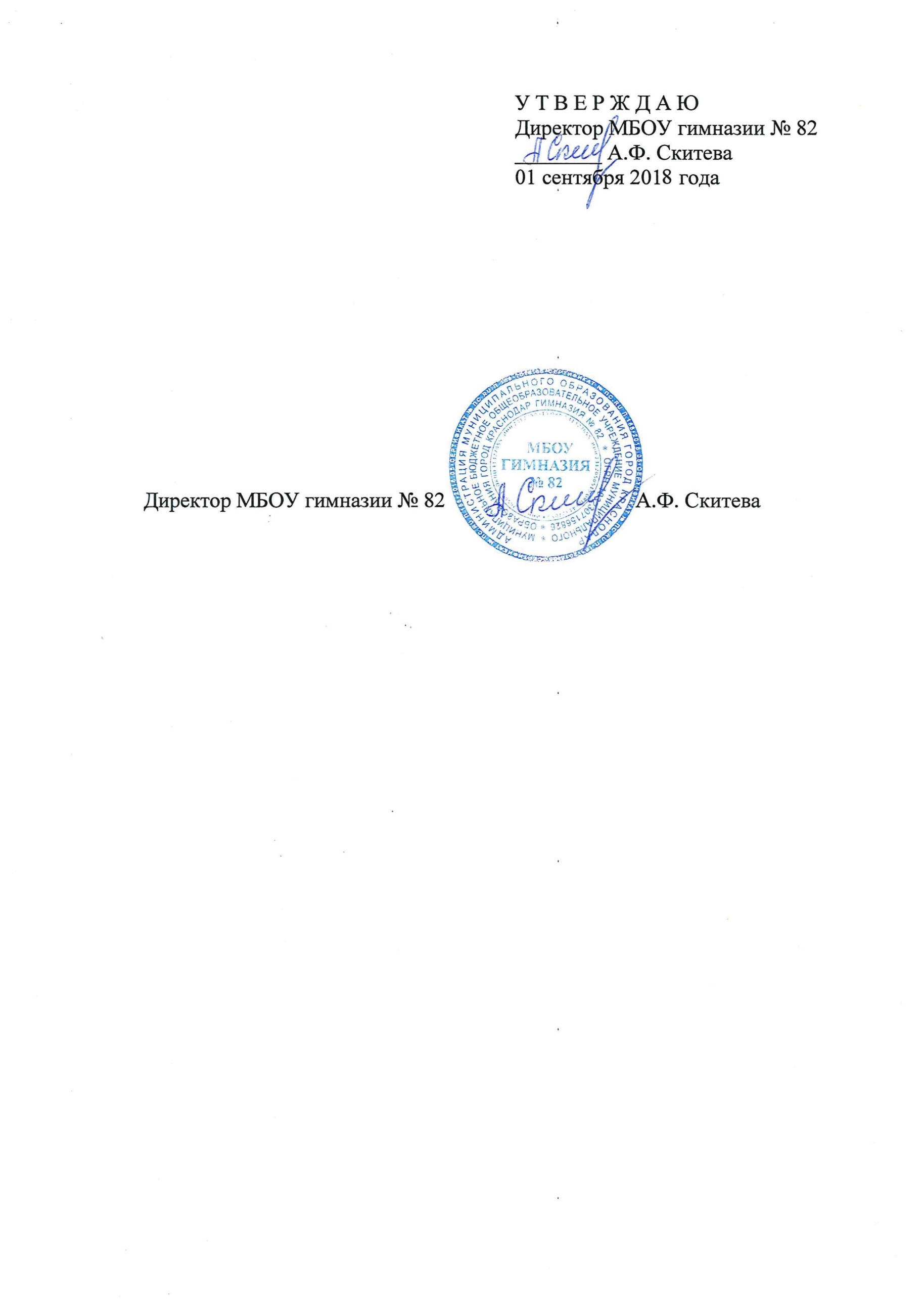 №Позиция самообследованияЗначение1.1.Наличие возможности взаимодействия участников образовательного процесса с организациейв том числе:есть1.2.по телефону (наличие контактных телефонов, указание времени возможного взаимодействия)есть1.3.по электронной почте (наличие одного или нескольких электронных адресов)есть1.4.с помощью электронных сервисов (электронная форма для обращений участников образовательного процесса)есть1.5.наличие возможности внесения предложений (электронная форма для внесения предложений участниками образовательного процесса, связанных с деятельностью образовательной организации, электронный сервис для on-Line взаимодействия с руководителями и педагогическими работниками образовательной организации)есть№Позиция самообследованияЗначение2.1.Наличие возможности поиска и получения сведений по реквизитам обращения о ходе его рассмотрения     нет2.2.Наличие ранжированной информации об обращениях граждан (жалобы, предложения, вопросы, иное и т.д.)нет2.3.Наличие информации о результатах рассмотрения обращений (например, автоматическая рассылка информации о рассмотрении обращения на электронный адрес заявителя или иной способ уведомления граждан)есть2.4.Наличие возможности отслеживания хода рассмотрения обращений граждан (например, статус обращения, наличие специалистов по взаимодействию с гражданами)нет№Позиция самообследованияЗначение3.1.Обеспеченность учащихся компьютерами (количество компьютеров в расчете на одного учащегося)8%3.2.Обеспеченность учителей (преподавателей) (количество компьютеров в расчете на одного учителя)100 %3.3.Обеспеченность ОО мультимедийными проекторами (количество мультимедийных проекторов на учебный коллектив)54 ед.3.4.Обеспеченность ОО интерактивными досками и приставками (количество интерактивных досок и приставок)13 ед.3.5.Обеспеченность демонстрационным оборудованием и раздаточным материаломесть3.6.Наличие актового (концертного) зала1 ед.3.7.Наличие объектов спортаесть3.8.Наличие танцевального залаесть3.9.Количество творческих объединений (учебных групп, кружков, секций, студий, лабораторий, мастерских и др.)13 ед.№Позиция самообследованияЗначение4.1.Наличие системы видеонаблюденияесть4.2.Наличие системы противопожарной безопасностиесть4.3.Наличие спортивного, тренажерного залаесть4.4.Наличие спортивной площадкиесть4.5.Наличие медицинского кабинетаесть№Позиция самообследованияЗначение5.1.Наличие индивидуальных образовательных маршрутов (программ) для детей, полностью освоивших программу и желающих продолжить обучение    есть5.2.Наличие индивидуальных образовательных маршрутов (программ) для детей-инвалидов или детей с ОВЗ    нет5.3.Наличие индивидуальных образовательных маршрутов (программ) для детей, не успевающих освоить образовательную программу    нет5.4.Проведение психологических исследований, опросов, тестов    есть№Позиция самообследованияЗначение6.1.Участие организации в конкурсах, олимпиадах м соревнованиях в отчетном году (в том числе во всероссийских и международных)да6.2.Удельный вес численности обучающихся, принявших участие в отчетном году в различных олимпиадах, смотрах, конкурсах в общей численности учащихся (кроме спортивных)75 %6.3.Наличие в отчетном году, из числа обучающихся в образовательной организации, победителей конкурсов, смотров и др. на мероприятиях различного уровня (региональный, всероссийский, международный)    2386.4.Удельный вес численности обучающихся в образовательной организации, принявших участие в спортивных олимпиадах, соревнованиях в общей численности учащихся, в том числе международных45 %6.5.Наличие в отчетном году победителей спортивных олимпиад различного уровня (региональный, всероссийский, международный)277.1.Наличие психолого-педагогического консультирования обучающихся, их родителей (законных представителей), педагогических работников (наличие программы психологического сопровождения деятельности какой-либо категории обучающихся)    есть7.2.Наличие коррекционно-развивающих и компенсирующих занятий с обучающимися, логопедической помощи обучающимся    есть7.3.Наличие комплекса реабилитационных и других медицинских мероприятий    есть7.4.Наличие действующих программ оказания помощи обучающимся в социальной адаптации, профориентации, получении дополнительных профессиональных навыков, трудоустройстве     есть8.1.Наличие обучающихся с ограниченными возможностями здоровья   нет8.2.Использование специальных учебников, учебных пособий и дидактических материаловнет8.3.Использование специальных технических средств обучения коллективного и индивидуального пользованиянет8.4.Предоставление обучающимся с ограниченными возможностями здоровья специальных технических средств обучения индивидуального пользования в постоянное пользованиенет8.5.Предоставление услуг ассистента (помощника), оказывающего обучающимся необходимую техническую помощьнет8.6.Проведение групповых и индивидуальных коррекционных занятий (наличие приема в специальные (коррекционные) группы по различным образовательным программам, мероприятия, обеспечивающие вовлечение детей с ограниченными возможностями здоровья и инвалидов в общественную жизнь образовательной организации (экскурсии, концерты и т.д.)есть8.7.Обеспечение доступа в здания организаций, осуществляющих образовательную деятельность, для обучающихся с ограниченными возможностями здоровья (свободный доступ к местам занятий, наличие пандусов, поручней, расширенных дверных проемов и т.д.)есть8.8.Оказание психологической и другой консультативной помощи обучающимся с ограниченными возможностями здоровьяесть